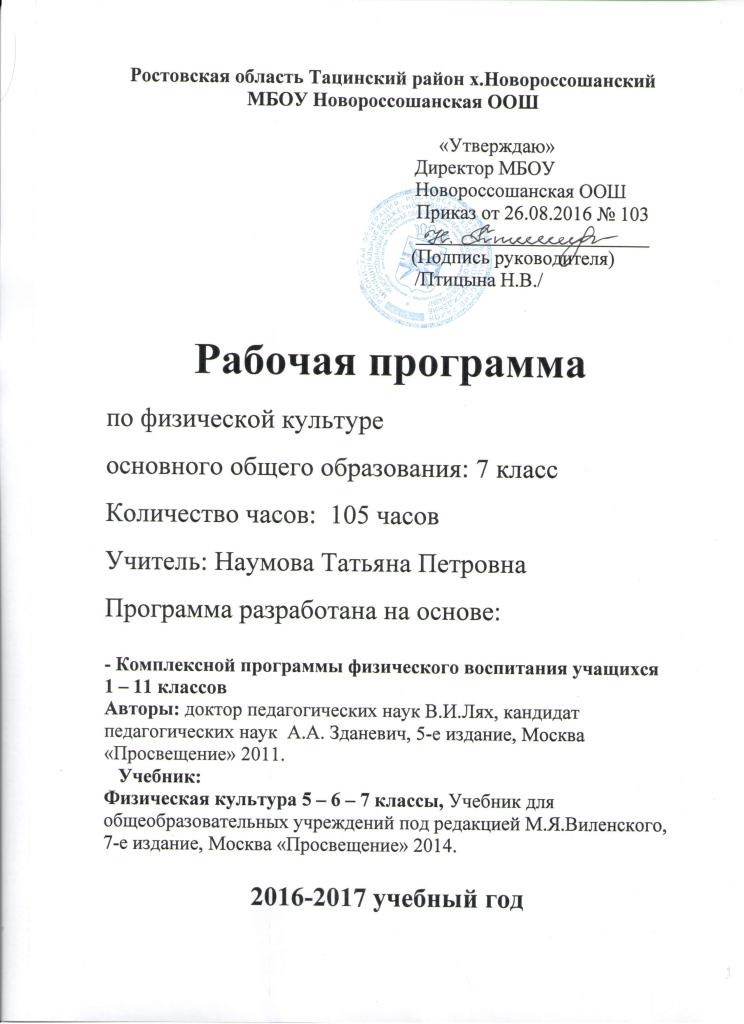 Пояснительная записка   Содержание данной рабочей программы при трёх учебных занятиях в неделю  основного общего образования по физической культуре направлено в первую очередь на выполнение федерального компонента государственного стандарта образования по физической культуре и, соответственно, на выполнение базовой части комплексной программы по физической культуре. 	  Помимо выполнения обязательного минимума содержания основных содержательных программ, в зависимости от региона его особенностей – климатических, национальных, а также от возможностей материальной физкультурно-спортивной базы включается и дифференцированная часть физической культуры.   Данная программа рассчитана на условия типовых образовательных учреждений со стандартной базой для занятий физическим воспитанием и стандартным набором спортивного инвентаря. 	  При разработке рабочей программы учитывались приём нормативов «Президентских состязаний», а так же участие школы в территориальной Спартакиаде по традиционным видам спорта (футбол, баскетбол, волейбол, лёгкая атлетика, «шиповка юных»). 	  Целью физического воспитания в школе является содействие всестороннему развитию личности посредством формирования физической культуры личности школьника. Слагаемыми физической культуры являются: крепкое здоровье, хорошее физическое развитие, оптимальный уровень двигательных способностей, знания и навыки в области физической культуры, мотивы и освоенные способы (умения) осуществлять физкультурно-оздоровительную и спортивную деятельность.   Достижение цели физического воспитания обеспечивается решением следующих задач, направленных на:укрепление здоровья, содействие гармоническому физическому развитию;обучение жизненно важным двигательным умениям и навыкам;развитие двигательных (кондиционных и координационных) способностей;приобретение необходимых знаний в области физической культуры и спорта;воспитание потребности и умения самостоятельно заниматься физическими упражнениями, сознательно применять их в целях отдыха, тренировки, повышения работоспособности и укрепления здоровья;содействие воспитанию нравственных и волевых качеств, развитие психических процессов и свойств личности.   	Система физического воспитания, объединяющая урочные, внеклассные и внешкольные формы занятий физическими упражнениями и спортом, должна создавать максимально благоприятные условия для раскрытия и развития не только физических, но и духовных способностей ребёнка, его самоопределения. В этой связи в основе принципов дальнейшего развития системы физического воспитания в школе должны лежать идеи личностного и деятельного подходов, оптимизации и интенсификации учебно-воспитательного процесса.   	Решая задачи физического воспитания, учителю необходимо ориентировать свою деятельность на такие важные компоненты, как воспитание ценностных ориентаций на физическое и духовное совершенствование личности, формирование у учащихся потребностей и мотивов к систематическим занятиям физическими упражнениями, воспитание моральных и волевых качеств, формирование гуманистических отношений, приобретение опыта общения. Школьников необходимо учить способам творческого применения полученных знаний, умений и навыков для поддержания высокого уровня физической и умственной работоспособности, состояния здоровья, самостоятельных знаний.   	Содержание программного материала состоит из двух  основных частей: базовой и вариативной (дифференцированной). Освоение базовых основ физической культуры объективно необходимо и обязательно для каждого ученика. Без базового компонента невозможна успешная адаптация к жизни в человеческом обществе и эффективное осуществление трудовой деятельности независимо от того, чем бы хотел молодой человек  заниматься в будущем. Базовый компонент составляет основу общегосударственного стандарта общеобразовательной подготовки в сфере физической культуры и не зависит от региональных, национальных и индивидуальных особенностей ученика.   	Вариативная (дифференцированная) часть физической культуры обусловлена необходимостью учёта индивидуальных способностей детей, региональных, национальных и местных особенностей работы школы.   	Настоящая рабочая программа имеет три раздела, которые описывают содержание форм физической культуры в  7 – 9  классах, составляющих целостную систему физического воспитания в общеобразовательной школе.Задачи физического воспитания учащихся 7-9 классов.Решение задач физического воспитания учащихся направлено на:содействие гармоничному физическому развитию, закрепление навыков правильной осанки, развитие устойчивости организма к неблагоприятным условиям внешней среды, воспитание ценностных ориентаций на здоровый образ жизни и привычки соблюдения личной гигиены;обучение основам базовых видов двигательных действий;дальнейшее развитие координационных (ориентирование в пространстве, перестроение двигательных действий, быстрота и точность реагирования на сигналы, согласование движений, ритм, равновесие, точность воспроизведения и дифференцирования основных параметров движений) и кондиционных (скоростно-силовых, скоростных, выносливости, силы и гибкости) способностей;формирование основ знаний о личной гигиене, о влиянии занятий физическими упражнениями на основе системы организма, развитие волевых и нравственных качеств;выработку представлений о физической культуре личности и приёмах самоконтроля; углубление представления об основных видах спорта, соревнованиях, снарядах и инвентаре, соблюдение правил техники безопасности во время занятий, оказание первой помощи при травмах;воспитание привычки к самостоятельным занятиям физическими упражнениями, избранными видами спорта в свободное время;выработку организаторских навыков проведения занятий в качестве командира отделения, капитана команды, судьи;формирование адекватной оценки собственных физических возможностей;воспитание инициативности, самостоятельности, взаимопомощи, дисциплинированности, чувства ответственности;содействие развитию психических процессов и обучение основам психической саморегуляции.Уровень развития физической культуры учащихся, оканчивающих основную школу.В результате освоения Обязательного минимума содержания учебного предмета «физическая культура» учащиеся по окончании основной школы должны достигнуть следующего уровня развития физической культуры.Знать:• основы истории развития физической культуры в России (в СССР);• особенности развития избранного вида спорта;• педагогические, физиологические и психологические основы обучения двигательным действиям и воспитания физических качеств, современные формы построения занятий и систем занятий физическими упражнениями с разной функциональной направленностью;• биодинамические особенности и содержание физических упражнений общеразвивающей и корригирующей направленности, основы их использования в решении задач физического развития и укрепления здоровья;• физиологические основы деятельности систем дыхания, кровообращения и энергообеспечения при мышечных нагрузках, возможности их развития и совершенствования средствами физической культуры в разные возрастные периоды;• возрастные особенности развития ведущих психических процессов и физических качеств, возможности формирования индивидуальных черт и свойств личности посредством регулярных занятий физической культурой;• психофункциональные особенности собственного организма;• индивидуальные способы контроля за развитием адаптивных свойств организма, укрепления здоровья и повышения физической подготовленности;• способы организации самостоятельных занятий физическими упражнениями с разной функциональной направленностью, правила использования спортивного инвентаря и оборудования, принципы создания простейших спортивных сооружений и площадок;• правила личной гигиены, профилактики травматизма и оказания доврачебной помощи при занятиях физическими уiiражнениями.Уметь:• технически правильно осуществлять двигательные действия избранного вида спортивной специализации, использовать их в условиях соревновательной деятельности и организации собственного досуга;• проврдить самостоятельные занятия по развитию основных физических способностей, коррекции осанки и телосложения• разрабатывать индивидуальный двигательный режим, подбирать и планировать физические упражнения, поддерживать оптимальный уровень индивидуальной работоспособности;• контролировать и регулировать функциональное состояние организма при выполнении физических упражнений, добиваться оздоровительного эффекта и совершенствования физических кондиций;• управлять своими эмоциями, эффективно взаимодействовать со взрослыми и сверстниками, владеть культурой общения;• соблюдать правила безопасности и профилактики травматизма на занятиях физическими упражнениями, оказывать первую помощь при травмах и несчастных случаях;• пользоваться современным спортивным инвентарем и оборудованием, специальными техническими средствами с целью повышения эффективности самостоятельных форм занятий физической культурой.ДемонстрироватьДвигательные умения, навыки и способностиВ циклических и ациклических локомоциях: с максимальной скоростью пробегать  из положения низкого старта; в ранномерном темпе бегать до 20 мин (мальчики) и до 15 мин (девочки); после быстрого разбега с 9—13 шагов совершать прыжок в длину; выполнять с 9—13 шагов разбега прыжок в высоту способом «перешагивание».В метаниях на дальность и на меткость: метать малый мяч и мяч  с места и с разбега (10—12 м) с использованием четьгрехшажного варианта бросковых шагов с соблюдением ритма; метать малый мяч и мяч  с места и с трех шагов разбега в горизонтальную и вертикальную цели с 10—15 м, метать малый мяч и мяч  с места по медленно и быстро движущейся цели с 10—12 м.В гимнастическах и акробатическах упражнениях:  выполнять акробатическую комбинацию из четырех элементов, включающую кувырки вперед и назад, стойку на голове и руках, длинный кувырок (мальчики), кувырок вперед и назад в полушпагат, мост и поворот в упор стоя на одном колене (девочки).В спортивных играх: играть в одну из спортивных игр (по упрощенным правилам).Физическая подготовленность: должна соответствовать, как минимум, среднему уровню показателей развития основных физических способностей с учетом региональных условий и индивидуальных возможностей учащихся.Способы фазкультурно-оздоровательной деятельности: самостоятельно выполнять упражнения на развитие быстроты, координации, выносливости, силы, гибкости; соблюдать правила самоконтроля и безопасности во время выполнения упражнений.Способы спортивной деятельности: участвовать в соревновании по легкоатлетическому четырехборью: бег , прыжок в длину или в высоту с разбега, метание, бег на выносливость; участвовать в соревнованиях по одному из видов спорта.Правила поведения на занятиях физическими упражнениями: соблюдать нормы поведения в коллективе, правила безопасности, гигиену занятий и личную гигиену; помогать друг другу и учителю; поддерживать товарищей, имеющих недостаточную физическую подготовленность; проявлять активность, самостоятельность, выдержку и самообладание.Уровень физической культуры, связанный с региональными и национальными особенностями, определяют региональные и местные органы управления физическим воспитанием. Уровень физической культуры других составляющих вариативной части (материал по выбору учителя, учащихся, определяемый самой школой, по углубленному изучению одного или нескольких видов спорта) разрабатывает и определяет учитель.                                                   Уровень физической подготовленности учащихся 11 – 15 летГодовое распределениесетки часов на разделы по рабочей программе физического воспитанияпри 3-х урочных занятиях в неделю в 7– 9 классах.Календарно - тематическоепланирование по рабочей программе физического воспитания при 3-х урочных занятиях в неделю в 7 – 9 классах.                                   Условные обозначения форм урока по физической культуре:А) Тип урока:(В.У.) вводные уроки;(Н.У.) уроки ознакомления с новым материалом;(См.У.) смешанные уроки;(У.У.) учётные уроки;(С.У.) уроки совершенствования с выполнением пройденного материала.      Б) Методы ведения урока:(Ф.М.) фронтальный метод;(П.М.) поточный метод;(Пс.М.) посменный метод;.(Г.М.) групповой метод;(И.М.) индивидуальный метод.ЖУР – журнал учёта результатов; ОРУ – общеразвивающие упражнения; ТТД – тактико-технические действия; УП – пособие по основам знаний о физкультурной деятельности; ОФК – основные физические качества; РКК – развитие координационных и кондиционных способностей.Критерии оценивания подготовленности учащихся по физической культуре.	Критерии оценивания по физической культуре являются качественными и количественными.Качественные критерии успеваемости характеризуют степень овладения программным материалом: знаниями, двигательными умениями и навыками, способами физкультурно-оздоровительной деятельности, включёнными в обязательный минимум содержания образования и в школьный образовательный стандарт.Количественные критерии успеваемости определяют сдвиги в физической подготовленности, складывающиеся из показателей развития основных физических способностей: силовых, скоростных, координационных, выносливости, гибкости и их сочетаний, что отражает направленность и уровни реализуемых образовательных программ.	Осуществляя оценивание подготовленности по физической культуре, учитель реализует не только собственно оценочную, но и стимулирующую и воспитывающую функции, учитывая темп (динамику изменения развития физических качеств за определённый период времени, а не в данный момент) и индивидуальные особенности учащихся (типы телосложения, психические и физиологические особенности). При этом учителю необходимо быть максимально тактичным, внимательным, не унижать человеческое достоинство обучающегося, заботясь о повышении и дальнейшем развитии интереса к физической культуре.Итоговая отметка выставляется учащимся за овладение темы, раздела, за четверть (в старших классах – за полугодие), за учебный год. Она включает в себя текущие отметки, полученные учащимися за овладение всеми составляющими успеваемости: знаниями, двигательными умениями и навыками, а также отражает сдвиги в развитии физических способностей, умений осуществлять физкультурно-оздоровительную деятельность.Критерии оценивания успеваемости по базовым составляющим физической подготовки учащихся:1. Знания	При оценивании знаний по предмету «Физическая культура» учитываются такие показатели: глубина, полнота, аргументированность, умение использовать их применительно к конкретным случаям и занятиям физическими упражнениями.	С целью проверки знаний используются следующие методы: опрос, проверочные беседы (без вызова из строя), тестирование.                                                                    2. Техника владения двигательными умениями и навыками	Для оценивания техники владения двигательными умениями и навыками используются следующие методы: наблюдение, вызов из строя для показа, выполнение упражнений, комбинированный метод. 3. Владение способами и умение осуществлять физкультурно-оздоровительную деятельность                                                                        4. Уровень физической подготовленности учащихся	При оценке физической подготовленности приоритетным показателем является темп прироста результатов. Задание учителя по улучшению показателей физической подготовленности (темп прироста) должны представлять определённую трудность для каждого учащегося, но быть реально выполнимыми. Достижение этих сдвигов при условии систематических занятий даёт основание учителю для выставления высокой оценки.Общая оценка успеваемости складывается по видам программы: по гимнастике, баскетболу, волейболу, лёгкой атлетике – путём сложения конечных оценок, полученных учеником по всем видам движений, и оценок за выполнение контрольных упражнений.Оценка успеваемости за учебный год производится на основании оценок за учебные четверти с учётом общих оценок по разделам программы. При этом преимущественное значение имеют оценки за умение и навыки осуществлять собственно двигательную, физкультурно-оздоровительную деятельность.Учебно-методический комплектКомплексная программа физического воспитания учащихся 1 – 11 классыАвторы: доктор педагогических наук В.И.Лях, кандидат педагогических наук   А.А. Зданевич 5-е издание, Москва «Просвещение» 2011.   Учебники:1. Авторы: М.А.Виленский, И.М.Туревский, Т.Ю.Торочкова, В.А.Соколкина, Г.А.Баландин, Н.Н.Назарова, Т.Н. Казакова, Н.С.Алёшина, З.В.Гребенщикова, А.Н.КрайновФизическая культура 5 – 6 – 7 классы, Учебник для общеобразовательных учреждений под редакцией М.Я.Виленского, 7-е издание, Москва «Просвещение» 2011.2. Авторы: доктор педагогических наук В.И.Лях, кандидат педагогических наук А.А.Зданевич Физическая культура 8 – 9  классы, Учебник для общеобразовательных учреждений под редакцией В.И.Ляха А.А.Зданевича, 6-е издание, Москва «Просвещение» 2010.3. Авторы: доктор педагогических наук В.И.Лях, кандидат педагогических наук А.А.Зданевич 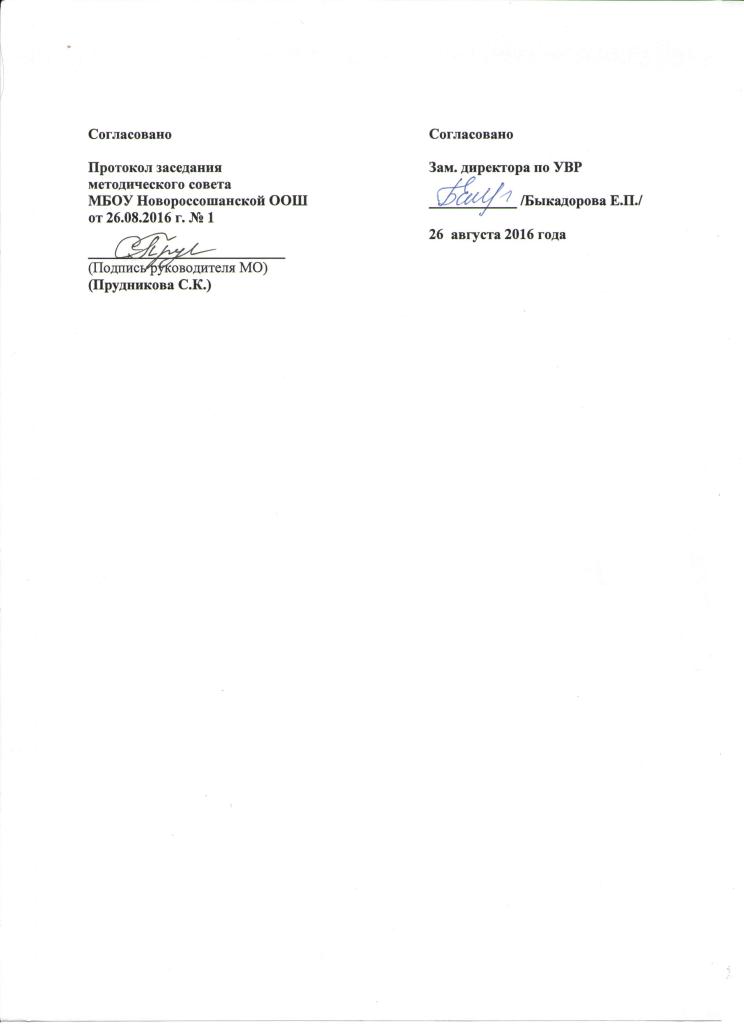 Физические способностиФизическиеупражнениямальчикидевочкиСкоростныеБег  с высокого старта с опорой на руку, с9,210,2СиловыеЛазанье по канату нарасстояние , с Прыжок в длину с места, смПоднимание туловища из положения лежа на спине, руки за головой, кол-во раз12180——16518К вынослиностиКроссовый бег 8 мин 50 с10 мин 20 сК координацииПоследовательное выполнение пяти кувырков, сБросок малого мяча встандартную мишень, м10,012,014,010,0№п/пФизическиеспособностиКонтрольноеупражнение(теcт)ВозрастлетУровеньУровеньУровеньУровеньУровеньУровень№п/пФизическиеспособностиКонтрольноеупражнение(теcт)ВозрастлетМальчикиМальчикиМальчикидевочкидевочкидевочки№п/пФизическиеспособностиКонтрольноеупражнение(теcт)ВозрастлетНизкийСреднийВысокийНизкийСреднийВысокий1СкоростныеБег , c11121314156,3 и выше6,05,95,85,56,1—5,55,8—5,45,6—5,25,5—5,15,3—4,95,0 и ниже4,94,84,74,56,4 и выше6,36,26,16,06,3—5,76,2—5,56,0—5,45,9—5,45,8—5,35,1 и ниже5,05,04,94,92КоординационныеЧелночный бег3x10 м, с11121314159,7 и выше9,39,39,08,69,3—8,89,0—8,69,0—8,68,7—8,38,4—8,08,5 и ниже8,38,38,07,710,1 и выше10,010,09,99,79,7—9,39,6—9,19,5—9,09,4—9,09,3—8,88,9 и ниже8,88,78,68,5КоординационныеЧелночный бег3x10 м, с11121314159,7 и выше9,39,39,08,69,3—8,89,0—8,69,0—8,68,7—8,38,4—8,08,5 и ниже8,38,38,07,710,1 и выше10,010,09,99,79,7—9,39,6—9,19,5—9,09,4—9,09,3—8,88,9 и ниже8,88,78,68,53Скоростно-силовыеПрыжок в длину с места, см1112131415140 и ниже145150160175160—180165—180170—190180—195190—205195 и выше200205210220130 и ниже135140145155150—175155—175160—180160—180165—185185 и выше1902002002054Выносливость6-минутный бег, м1112131415900 и менее9501000105011001000—11001100—12001150—12501200—13001250—13501300 и выше1350140014501500700 и ниже750800850900850—1000900—1050950—11001000—11501050—12001100 и выше11501200125013005ГибкостьНаклонвперед изположениясидя, см11121314152 и ниже22346—86—85—77—98—1010 и выше10911124 и ниже56778—109—1110—1212—1412—1415 и выше161820206СиловыеПодтягивание:на высокой перекладине из виса, кол-во раз (мальчики)1112131415111234—54—65—66—77—86 и выше789106Силовыена низкой перекладине из виса лежа, кол-во раз (девочки)11121314154 и ниже455.510—1411—1512—1513—1512—1319 и выше20191716              Разделы рабочей программы  Элементы федерального компонента государственного стандарта общего образования                          Классы                          Классы                          Классы                          Классы              Разделы рабочей программы  Элементы федерального компонента государственного стандарта общего образования      7     8     9                                      1                                   2      4     5      6Основы знаний о физкультурной деятельностиМедико-биологические, психолого-педагогические, социально-культурные и исторические основы       2      2     2 Соблюдение мер безопасности и охраны труда на занятиях физической культурыОсновы техники безопасности и профилактика травматизма      2     2     2 Способы физической деятельности с общеприкладной направленностью:Развитие способностей физических качеств- Скорость      8      8     8- Сила      8     8     8- Выносливость     11        11    11- Координация      6     7     7- Гибкость      2     2     2- Скоростно-силовые      8     8     8Итого по разделу двигательных способностей:     47    48    48Способы физкультурной деятельности с общеприкладной и спортивной направленностью:Двигательные действия и навыки, действия и приёмы в подвижных и спортивных играх         Двигательные действия и навыки, действия и приёмы в подвижных и спортивных играх         Двигательные действия и навыки, действия и приёмы в подвижных и спортивных играх         Двигательные действия и навыки, действия и приёмы в подвижных и спортивных играх         Двигательные действия и навыки, действия и приёмы в подвижных и спортивных играх         Двигательные действия и навыки, действия и приёмы в подвижных и спортивных играх         - Гимнастика, акробатика      9      9      9- Футбол      7     7     7- Баскетбол      9     9     9- Волейбол     14    14    14- Лёгкая атлетика      7     7     7- Подвижные игры      1Вариативная часть:- Лёгкая атлетика     7     7     7- Волейбол     1     1     1- «Стритбол»     2      2     2-Подведение итогов учебного года     1     1     1ИТОГО:    58    57    57ВСЕГО:   105   105    105№п/пВиды урокаРазделыпрограммыЭлементы Федерального компонентагосударственного стандарта общего образования по физической культуре                             Темы уроков по классам                            Темы уроков по классам                            Темы уроков по классамФормыконтроляОснащённость урокаДатаДата№п/пВиды урокаРазделыпрограммыЭлементы Федерального компонентагосударственного стандарта общего образования по физической культуре 7классы         8    классы           9      классыФормыконтроляОснащённость урокаДатаДата№п/пВиды урокаРазделыпрограммыЭлементы Федерального компонентагосударственного стандарта общего образования по физической культуре 7классы         8    классы           9      классыФормыконтроляОснащённость урокаПо плануПо факту  1В.У.Ф.М.Соблюден. мер безопасности и охраны труда на занятиях ФКОсновы техники безопасности профилактика травматизмаВводный инструктаж по технике безопасности на уроках физической культуры, первичный инструктаж на рабочем месте (лёгкая атлетика, спортивные и подвижные игры), оказание первой помощиВводный инструктаж по технике безопасности на уроках физической культуры, первичный инструктаж на рабочем месте (лёгкая атлетика, спортивные и подвижные игры), оказание первой помощиВводный инструктаж по технике безопасности на уроках физической культуры, первичный инструктаж на рабочем месте (лёгкая атлетика, спортивные и подвижные игры), оказание первой помощиФронтальный орпосИнструкции и журнал по технике безопасности  2С.У.Ф.М.ОРУ (выносливость)Развитие ОФКРавномерный бег , ОРУ на развитие выносливостиРавномерный бег , ОРУ на развитие выносливостиРавномерный бег , ОРУ на развитие выносливостиКорректировка техники бегаБеговая дорожка, спортплощадка  3С. У.П.М.ОРУ (скорость)Развитие ОФКБег  (2 – 3 повторения)Бег  (2 – 3 повторения)Бег  (2 – 3 повторения)Корректировка техники бегаБеговая дорожка, спортплощадка  4С. У.П.М.ОРУ (сила)Развитие ОФКПодтягивание на перекладине, ОРУ на развитие силыПодтягивание на перекладине, ОРУ на развитие силыПодтягивание на перекладине, ОРУ на развитие силыКорректировка техники исполнения Перекладина, гимнастическая стенка  5С.У.Г.М.ОРУ (выносливость)Развитие ОФКРавномерный бег , ОРУ на развитие выносливостиРавномерный бег , ОРУ на развитие выносливостиРавномерный бег , ОРУ на развитие выносливостиКорректировка техники бегаБеговая дорожка, спортплощадка  6С. У.П.М.ОРУ (скорость)Развитие ОФКБег  (2 – 3 повторения)Бег  (2 – 3 повторения)Бег  (2 – 3 повторения)Корректировка техники бегаБеговая дорожка, спортплощадка  7С.У.Г.М.ОРУ (выносливость)Развитие ОФКРавномерный бег , ОРУ на развитие выносливостиРавномерный бег , ОРУ на развитие выносливостиРавномерный бег , ОРУ на развитие выносливостиКорректировка техники бегаБеговая дорожка, спортплощадка  8У.У.Пс.МОпределение ОФК(сила, скорость)Развитие ОФКБег  с максимальной скоростью, удержание тела в висе на перекладине (д), подтягиваниена перекладине (м)Бег  с максимальной скоростью, удержание тела в висе на перекладине (д), подтягиваниена перекладине (м)Бег  с максимальной скоростью, удержание тела в висе на перекладине (д), подтягиваниена перекладине (м)ФиксированиерезультатаБеговая дорожка,секундомер, перекладина, ЖУР  9У.У.Пс.МОпределение ОФК (гибкость, скоростная выносливость)Развитие ОФКНаклоны в перёд из положения сидя, сгибание и разгибание туловища из положения лёжа за 30 секундНаклоны в перёд из положения сидя, сгибание и разгибание туловища из положения лёжа за 30 секундНаклоны в перёд из положения сидя, сгибание и разгибание туловища из положения лёжа за 30 секундФиксирование результатаСпортзал, маты, линейка, секундомер, ЖУР 10У.У.Г.М.Ф.М.Определение ОФК (сила, скоростно-силовые качества)Развитие ОФКПрыжки в длину с места, сгибание и разгибание рук в упоре лёжаПрыжки в длину с места, сгибание и разгибание рук в упоре лёжаПрыжки в длину с места, сгибание и разгибание рук в упоре лёжаФиксирование результатаСпортплощадка, рулетка, ЖУР 11У.У.Ф.М.ОРУ (выносливость)Развитие ОФКБег  с фиксированием результатаБег  с фиксированием результатаБег  с фиксированием результатаФиксирование результатаБеговая дорожка, секундомер, ЖУР 12П.М.С.У.Лёгкая атлетика (спринтерский бег)ДУ и навыки, основные ТТД в лёгкой атлетикеВысокий старт, бег с ускорением до 40 – Низкий старт, бег с ускорением до 80 – Низкий старт, бег с ускорением до 80 – Корректировка техники бегаБеговая дорожка, спортплощадка 13П.М.С.У.Лёгкая атлетика (спринтерский бег)ДУ и навыки, основные ТТД в лёгкой атлетикеБег  на результатБег  на результатБег  на результатКорректировка техники бегаБеговая дорожка, секундомер, ЖУР14;15П.М.С.У.Лёгкая атлетика (прыжки в длину)ДУ и навыки, основные ТТД в лёгкой атлетике                   Прыжки в длину «согнув ноги»                   Прыжки в длину «согнув ноги»                   Прыжки в длину «согнув ноги»Корректировка шагов разбега, попадания на брусокПрыжковая яма, рулетка, ЖУР14;15П.М.С.У.Лёгкая атлетика (прыжки в длину)ДУ и навыки, основные ТТД в лёгкой атлетикеЗакрепление: с 9-11 шагов разбегаСовершенствование: с 11-13 шагов разбегаСовершенствование: с 11-13 шагов разбегаКорректировка шагов разбега, попадания на брусокПрыжковая яма, рулетка, ЖУР16;17И.М.Н.У.С.У.Лёгкая атлетика (метание)ДУ и навыки, основные ТТД в лёгкой атлетикеМетание малого мяча () на дальность с 5 – 6 шагов разбегаМетание малого мяча () на дальность с 5 – 6 шагов разбегаМетание малого мяча () на дальность с 5 – 6 шагов разбегаКорректировка техники метания и разбегаМалые мячи (), сектор для метания, разметка16;17И.М.Н.У.С.У.Лёгкая атлетика (метание)ДУ и навыки, основные ТТД в лёгкой атлетикеЗакреплениеСовершенствованиеСовершенствованиеКорректировка техники метания и разбегаМалые мячи (), сектор для метания, разметка18;19Г.М.С.У.Лёгкая атлетика (скоростная выносливость)ДУ и навыки, основные ТТД в лёгкой атлетикеКроссовая подготовка. Бег 1000метров (д),  (м)Кроссовая подготовка. Бег 1000метров (д),  (м)Кроссовая подготовка. Бег 1000метров (д),  (м)Корректировка техники и тактики бегаБеговая дорожка, секундомер, ЖУР 20Г.М.См.УФутболДУ и навыки, основные ТТД в спортиграх              Изучение ЗакреплениеСовершенствованиеВизуальная оценка действийФутбольное поле, мячи 20Г.М.См.УФутболДУ и навыки, основные ТТД в спортиграхСтойки и перемещения футболиста, бегом лицом и спиной вперёд, приставными и скрестными шагами в сторонуСтойки и перемещения футболиста, бегом лицом и спиной вперёд, приставными и скрестными шагами в сторонуСтойки и перемещения футболиста, бегом лицом и спиной вперёд, приставными и скрестными шагами в сторонуВизуальная оценка действийФутбольное поле, мячи 21П.М.См.УФутболДУ и навыки, основные ТТД в спортиграхУдары по неподвижному мячу различными частями стопы и подъёмаУдары по катящемуся мячу различными частями стопы и подъёмаУдары по катящемуся мячу различными частями стопы и подъёмаВизуальная оценка действийФутбольное поле, мячи 22Г.М.С.У.Н.У.ФутболДУ и навыки, основные ТТД в спортиграх              ИзучениеЗакреплениеСовершенствованиеКорректировка техники исполненияФутбольное поле, мячи 22Г.М.С.У.Н.У.ФутболДУ и навыки, основные ТТД в спортиграх                       Ведение мяча, отбор мяча                       Ведение мяча, отбор мяча                       Ведение мяча, отбор мячаКорректировка техники исполненияФутбольное поле, мячи23Г.М.С.У.ФутболДУ и навыки, основные ТТД в спортиграх                       Закрепление                       ЗакреплениеСовершенствованиеОценка ТТДФутбольное поле, мячи23Г.М.С.У.ФутболДУ и навыки, основные ТТД в спортиграхКомбинации из основных элементов игры в футболКомбинации из основных элементов игры в футболКомбинации из основных элементов игры в футболОценка ТТДФутбольное поле, мячи24И.М.С.У.Н.У.ФутболДУ и навыки, основные ТТД в спортиграхУдары по мячу головой, вбрасывание из-за «боковой» линии, обманные движенияУдары по мячу головой, вбрасывание из-за «боковой» линии, обманные движенияУдары по мячу головой, вбрасывание из-за «боковой» линии, обманные движенияОценка действийФутбольное поле, мячи 25С.У.Н.У.ФутболДУ и навыки, основные ТТД в спортиграх                     Двусторонняя игра в футбол                     Двусторонняя игра в футбол                     Двусторонняя игра в футболОценка ТТДФутбольное поле, мячи 26Г.М.С.У.ФутболДУ и навыки, основные ТТД в спортиграхИгра в футбол по основным правилам с привлечением учащихся к судействуИгра в футбол по основным правилам с привлечением учащихся к судействуИгра в футбол по основным правилам с привлечением учащихся к судействуОценка действий и судействаФутбольное поле, мячи 27П.М.Пс.мСм.МБаскетболДУ и навыки, основные ТТД в спортиграхЗакрепление    Совершенствование    СовершенствованиеКорректировка техники движенийБаскетбольная площадка, мячи 27П.М.Пс.мСм.МБаскетболДУ и навыки, основные ТТД в спортиграхТехника передвижений, остановок, поворотов, стоек в баскетболеТехника передвижений, остановок, поворотов, стоек в баскетболеТехника передвижений, остановок, поворотов, стоек в баскетболеКорректировка техники движенийБаскетбольная площадка, мячи 28Г.М.Н.У.С. У.БаскетболДУ и навыки, основные ТТД в спортиграхОсвоение ловли и передачи мячаПередача одной рукой от плеча, двумя руками  с отскоком от полаПередача одной рукой от плеча, двумя руками  с отскоком от полаКорректировка техники движенийБаскетбольная площадка, мячи 29Г.М.Н.У.С. У.БаскетболДУ и навыки, основные ТТД в спортиграхВедение мяча правой и левой рукой в движенииВедение мяча с пассивным сопротивлением защитникаВедение мяча с пассивным сопротивлением защитникаКорректировка техники движенийБаскетбольная площадка, мячи 30Г.М.Н.У.С. У.БаскетболДУ и навыки, основные ТТД в спортиграхЗакрепление     Совершенствование     СовершенствованиеКорректировка техники движенийБаскетбольная площадка, мячи 30Г.М.Н.У.С. У.БаскетболДУ и навыки, основные ТТД в спортиграхВедение мяча с изменением направления, броски двумя руками с местаПередача мяча во встречном движении, броски мяча в движенииПередача мяча во встречном движении, броски мяча в движенииКорректировка техники движенийБаскетбольная площадка, мячи 31Г.М.С.У.Н.У.БаскетболДУ и навыки, основные ТТД в спортиграхЗакрепление      Совершенствование      СовершенствованиеКорректировка техники исполненияБаскетбольная площадка, мячи 31Г.М.С.У.Н.У.БаскетболДУ и навыки, основные ТТД в спортиграхБроски мяча одной рукой от плеча с места и в движенииБроски мяча одной рукой от плеча с места и в движенииБроски мяча одной рукой от плеча с места и в движенииКорректировка техники исполненияБаскетбольная площадка, мячи 32Г.М.Н.У.С.М.П.М.БаскетболДУ и навыки, основные ТТД в спортиграхЗакрепление     Совершенствование     СовершенствованиеКорректировка техники исполненияБаскетбольная площадка, мячи 32Г.М.Н.У.С.М.П.М.БаскетболДУ и навыки, основные ТТД в спортиграх                Броски мяча в корзину                Броски мяча в корзину                Броски мяча в корзинуКорректировка техники исполненияБаскетбольная площадка, мячи 33Г.М.Н.У.С.М.П.М.БаскетболДУ и навыки, основные ТТД в спортиграхЗакреплениеСовершенствованиеСовершенствованиеКорректировка техники исполненияБаскетбольная площадка, мячи 33Г.М.Н.У.С.М.П.М.БаскетболДУ и навыки, основные ТТД в спортиграх                    Вырывание, выбивание мяча                    Вырывание, выбивание мяча                    Вырывание, выбивание мячаКорректировка техники исполненияБаскетбольная площадка, мячи34;35Г.М.С.У.БаскетболДУ и навыки, основные ТТД в спортиграхИгра в баскетбол по упрощённым правиламИгра в баскетбол по основным правиламИгра в баскетбол по основным правиламКорректировка техники и тактики игрыБаскетбольная площадка, мячи 36И.М.Г.М.ВолейболДУ и навыки, основные ТТД в спортиграхЗакрепление    Совершенствование    СовершенствованиеКорректировка техники исполненияВолейбольная площадка, мячи 36И.М.Г.М.ВолейболДУ и навыки, основные ТТД в спортиграхЭлементов техники перемещений в волейбольной стойке, остановки, ускоренияЭлементов техники перемещений в волейбольной стойке, остановки, ускоренияЭлементов техники перемещений в волейбольной стойке, остановки, ускоренияКорректировка техники исполненияВолейбольная площадка, мячи 37И.М.Г.М.Н.У.
С.У.ВолейболДУ и навыки, основные ТТД в спортиграхЗакрепление     Совершенствование     СовершенствованиеКорректировка техники исполненияВолейбольная площадка, мячи 37И.М.Г.М.Н.У.
С.У.ВолейболДУ и навыки, основные ТТД в спортиграхКомбинаций из основных элементов передвижений, остановок, поворотов, передач мяча сверху двумя руками, передач мяча над собой, через сеткуКомбинаций из основных элементов передвижений, остановок, поворотов, передач мяча сверху двумя руками, передач мяча над собой, через сеткуКомбинаций из основных элементов передвижений, остановок, поворотов, передач мяча сверху двумя руками, передач мяча над собой, через сеткуКорректировка техники исполненияВолейбольная площадка, мячи 38И.М.Г.М.Н.У.С.У.ВолейболДУ и навыки, основныеТТД в спортиграхПриём мяча снизу двумя руками, на месте и послеперемещенияПередача мяча во встречных колонах, отбивание мяча через сеткуПередача мяча в прыжке через сетку, сверху, стоя спиной к целиКорректировка техники исполненияВолейбольная площадка,мячи 39Н.У.С.У.ВолейболДУ и навыки, основные ТТД в спортиграх             Обучение            Закрепление            ЗакреплениеКорректировка техники исполненияВолейбольная площадка, мячи 39Н.У.С.У.ВолейболДУ и навыки, основные ТТД в спортиграхТехнике нижней подачи через сеткуНижней подачи, приём подачиНижней подачи, подача в заданную часть площадкиКорректировка техники исполненияВолейбольная площадка, мячи 40И.М.Н.У.С.У.См.МВолейболДУ и навыки, основные ТТД в спортиграхЗакрепление    Совершенствование    СовершенствованиеКорректировка техники исполненияВолейбольная площадка, мячи 40И.М.Н.У.С.У.См.МВолейболДУ и навыки, основные ТТД в спортиграхПрямой нападающий удар после подбрасывания мяча партнёромПрямой нападающий удар после подбрасывания мяча партнёромПрямой нападающий удар после подбрасывания мяча партнёромКорректировка техники исполненияВолейбольная площадка, мячи 41И.М.Н.У.С.У.См.МВолейболДУ и навыки, основные ТТД в спортиграхКомбинации из основных элементов (приём, передача, удар)Комбинации из основных элементов (приём, передача, удар)Комбинации из основных элементов (приём, передача, удар)Корректировка техники исполненияВолейбольная площадка, мячи 42И.М.Н.У.С.У.ВолейболДУ и навыки, основные ТТД в спортиграх          Закрепление      Совершенствование      СовершенствованиеКорректировка техники исполненВолейбольная площадка, мячи 42И.М.Н.У.С.У.ВолейболДУ и навыки, основные ТТД в спортиграхОсновных элементов перемещений и владения мячом. Основных элементов перемещений и владения мячом. Основных элементов перемещений и владения мячом. Корректировка техники исполненВолейбольная площадка, мячи 43И.М.Н.У.С.У.ВолейболДУ и навыки, основные ТТД в спортиграхТактика позиционного нападения с изменениями позиций игроков (6:0)Тактика позиционного нападения с изменениями позиций игроков (6:0)Игра в нападении в третьей зонеКорректировка техники и тактики игрыВолейбольная площадка, мячи44Ф.М.Н.У.С.У.ОЗ. Подвижные игрыФК человека и общества.ДУ и навыки, основные ТТД в спортиграхЗакрепление     Совершенствование     СовершенствованиеФронтальный опрос. Корректировка техники и тактики игрыУП. Волейбольная площадка, мячи44Ф.М.Н.У.С.У.ОЗ. Подвижные игрыФК человека и общества.ДУ и навыки, основные ТТД в спортиграхТеория: «Личная гигиена физкультурника». Игра «Мяч через сетку» с элементами волейболаТеория: «Личная гигиена физкультурника». Игра «Мяч через сетку» с элементами волейболаТеория: «Личная гигиена физкультурника». Игра «Мяч через сетку» с элементами волейболаФронтальный опрос. Корректировка техники и тактики игрыУП. Волейбольная площадка, мячи45;46И.М.Н.У.С.У.ВолейболДУ и навыки, основные ТТД в спортиграхДвусторонняя игра «Мяч через сетку» с элементами волейболаДвусторонняя игра в волейбол по упрощённым правиламДвусторонняя игра в волейбол по упрощённым правиламКорректировка техники и тактики игрыВолейбольная площадка, мячи47; 48; 49Г.МС.У.И.М.ВолейболДУ и навыки, основные ТТД в спортиграхИгра «Мяч через сетку» с элементами волейболаИгра в волейбол по основным правилам с привлечением учащихся к судействуИгра в волейбол по основным правилам с привлечением учащихся к судействуКорректировка техники и тактики игрыВолейбольная площадка, мячи 50У.У.Ф.М.Меры безопасности охраны труда на занятиях ФКОсновы техники безопасности профилактика травматизмаПовторный инструктаж по технике безопасности на рабочем месте: лёгкая атлетика, акробатика, спортивные игры, оказание первой помощи Повторный инструктаж по технике безопасности на рабочем месте: лёгкая атлетика, акробатика, спортивные игры, оказание первой помощи Повторный инструктаж по технике безопасности на рабочем месте: лёгкая атлетика, акробатика, спортивные игры, оказание первой помощи Фронтальный опрос, практические уменияИнструкции, журнал по технике безопасности 51С.У.Г.М.П.М.ОРУ (выносливость)       РКК       ОРУ с повышенной амплитудой движений       ОРУ с повышенной амплитудой движений       ОРУ с повышенной амплитудой движенийКорректировка движенийСтойки, гимнастические скамейки 52Ф.М.Н.У.С.У.П.М.ОЗ. ОРУ (координация, выносливость)ФК человекаи общества.РККТеория: «Рациональное питание». Комбинации из:Бег «паучком», отжимание в упоре лёжа, прыжковые упражнения, выполнение угла на «шведской стенкеТеория: «Рациональное питание». Комбинации из:Бег «паучком», отжимание в упоре лёжа, прыжковые упражнения, выполнение угла на «шведской стенкеТеория: «Рациональное питание». Комбинации из:Бег «паучком», отжимание в упоре лёжа, прыжковые упражнения, выполнение угла на «шведской стенкеФронтальный опрос. Индивидуализац нагрузкиУП.спортзал 53С.У.П.М.ОРУ (силовая вынослив)Развитие ОФК           Закрепление      Совершенствование      СовершенствованиеИндивидуализация нагрузкиСпортзал, канат, маты 53С.У.П.М.ОРУ (силовая вынослив)Развитие ОФК       Лазание по канату на количество повторений       Лазание по канату на количество повторений       Лазание по канату на количество повторенийИндивидуализация нагрузкиСпортзал, канат, маты 54С.У.П.М.ОРУ (сила)РККПередвижение на руках с помощью партнёра, переноска партнёра, комплекс упражнений у гимнастической стенкиПередвижение на руках с помощью партнёра, переноска партнёра, комплекс упражнений у гимнастической стенкиПередвижение на руках с помощью партнёра, переноска партнёра, комплекс упражнений у гимнастической стенкиИндивидуализация нагрузкиСпортзал, гимнастическая стенка 55С.У.У.У.ОРУ (скоростная вынослив)Развитие ОФКПрыжки со скакалкой: 30 секунд в максимальном темпе (3-4 повтора)Прыжки со скакалкой: 1 минута в максимальном темпе (3-4 повтора)Прыжки со скакалкой: 1 минута в максимальном темпе (3-4 повтора)Фиксирование результатаСпортзал, скакалки, секундомер, ЖУР 56С.У.Г.М.Н.У.Игра на базе баскетболаДУ и навыки, основные ТТД в спортиграхЗакрепление   Совершенствование   СовершенствованиеКорректировка техники игрыБаскетбольная площадка, мячи 56С.У.Г.М.Н.У.Игра на базе баскетболаДУ и навыки, основные ТТД в спортиграх                              Игра в «Стритбол»                              Игра в «Стритбол»                              Игра в «Стритбол»Корректировка техники игрыБаскетбольная площадка, мячи 57Г.М.С.У.Игра на базе баскетболаДУ и навыки, основные ТТД в спортиграх                              Игра в «Стритбол»                                Игра в «Стритбол»                                Игра в «Стритбол»  Корректировка техники игрыБаскетбольная площадка, мячи 58П.М.У.У.ОРУ (координация)Развитие ОФКМетание малого мяча в цель с 7-Метание малого мяча в цель с 9-Метание малого мяча в цель с 9-Корректировка техники метанияМишень, малые мячи 59У.У.Г.МВолейболРазвитие ОФКИгра « Мяч через сетку» с элементволейболаИгра в волейбол по основным правилам с привлечением учащихся к судействуИгра в волейбол по основным правилам с привлечением учащихся к судействуКорректировка техники игрыВолейбольная площадка, мячи 60Ф.М.У.У.И.М.Н.У.С.У.ОЗ. Гимнастика с основами акробатикиФК человека и общества. Организация приёмов и команд                Теория: «Оказание первой помощи»                Теория: «Оказание первой помощи»                Теория: «Оказание первой помощи»Оценка практических умений.Корректир. выполнения командУП, шины, бинт, жгут, спортзал 60Ф.М.У.У.И.М.Н.У.С.У.ОЗ. Гимнастика с основами акробатикиФК человека и общества. Организация приёмов и командЗакрепление, совершенствование: выполнение строевых командЗакрепление, совершенствование: выполнение строевых командПерестроения из колоны по 1 в колону по 2, 3, 4 в движенииОценка практических умений.Корректир. выполнения командУП, шины, бинт, жгут, спортзал 61И.М.С.У.Н.У.Гимнастика с основами акробатикиДУ и навыки             ОбучениеЗакреплениеСовершенствованиеКорректировка техники выполненияСпортзал, маты 61И.М.С.У.Н.У.Гимнастика с основами акробатикиДУ и навыкиКувырок вперёд-назад, стойка на лопаткахКувырок вперёд-назад, стойка на лопаткахКувырок вперёд-назад, стойка на лопаткахКорректировка техники выполненияСпортзал, маты         62; 63И.М.С.У.Н.У.Гимнастика с основами акробатикиДУ и навыкиЗакреплениеСовершенствованиеСовершенствованиеКорректировка техники выполненияСпортзал, маты         62; 63И.М.С.У.Н.У.Гимнастика с основами акробатикиДУ и навыкиКувырок вперёд, перекат назад в стойку на лопатках (м), кувырок назад в полушпагат (д)Кувырок вперёд, перекат назад в стойку на лопатках (м), кувырок назад в полушпагат (д)Кувырок вперёд, перекат назад в стойку на лопатках (м), кувырок назад в полушпагат (д)Корректировка техники выполненияСпортзал, маты64;65И.М.С.У.Н.У.Гимнастика с основами акробатикиДУ и навыкиЗакрепление     Совершенствование     СовершенствованиеКорректировка техники выполненияСпортзал, маты64;65И.М.С.У.Н.У.Гимнастика с основами акробатикиДУ и навыкиСтойка на голове (м), мост из положения стоя с помощью и без (д)Стойка на голове (м), мост из положения стоя с помощью и без (д)Стойка на голове (м), мост из положения стоя с помощью и без (д)Корректировка техники выполненияСпортзал, маты66; 67Г.М.Н.У.С.У.И.М.Гимнастика с основами акробатикиДУ и навыкиЗакрепление     Совершенствование     СовершенствованиеКорректировка техники выполненияСпортзал, маты66; 67Г.М.Н.У.С.У.И.М.Гимнастика с основами акробатикиДУ и навыкиКомплекс корригирующих упражнений для позвоночника, мышц спины, животаКомплекс корригирующих упражнений для позвоночника, мышц спины, животаКомплекс корригирующих упражнений для позвоночника, мышц спины, животаКорректировка техники выполненияСпортзал, маты 68Ф.М.Н.У.С.У.Гимнастика с основами акробатикиДУ и навыкиЗакрепление     Совершенствование     СовершенствованиеКорректировка техникиисполненияСпортзал, музыкальное сопровожден ие 68Ф.М.Н.У.С.У.Гимнастика с основами акробатикиДУ и навыкиВольные упражнения с использованием танцевальныхэлементов (тип зарядки)Вольные упражнения с использованием танцевальныхэлементов (тип зарядки)Вольные упражнения с использованием танцевальныхэлементов (тип зарядки)Корректировка техникиисполненияСпортзал, музыкальное сопровожден ие 69С.П.П.М.ОРУ (скоростно-силовые качества)Развитие ОФК           Закрепление           ЗакреплениеСовершенствованиеКорректировка техники выполненияСпортзал, секундомер 69С.П.П.М.ОРУ (скоростно-силовые качества)Развитие ОФКПрыжки на одной и двух ногах с продвижением вперёд. Выпрыгивание в вверх из полуприседа (6-8 прыжков, отдых 1 минута)Прыжки на одной и двух ногах с продвижением вперёд. Выпрыгивание в вверх из полуприседа (6-8 прыжков, отдых 1 минута)Прыжки на одной и двух ногах с продвижением вперёд. Выпрыгивание в вверх из полуприседа (6-8 прыжков, отдых 1 минута)Корректировка техники выполненияСпортзал, секундомер 70Г.М.С.У.ОРУ (скоростно-силовые способн.)Развитие ОФКЗакрепление     Совершенствование     СовершенствованиеКорректировка техники движенийСпортзал, набивные мячи 70Г.М.С.У.ОРУ (скоростно-силовые способн.)Развитие ОФКИгровые упражнения с набивным мячом в сочетании с прыжками и метаниемИгровые упражнения с набивным мячом в сочетании с прыжками и метаниемИгровые упражнения с набивным мячом в сочетании с прыжками и метаниемКорректировка техники движенийСпортзал, набивные мячи 71Ф.М.С.У.ОРУ (общая выносливость)Развитие ОФКРавномерный бег 8 минутРавномерный бег 10 минутРавномерный бег 12 минутСнятие пульса до и после бега и через 5 минутСпортзал 72П.М.С.У.ОРУ (координация)Развитие ОФК           Закрепление     Совершенствование     СовершенствованиеКорректировка техники исполненияСпортзал, малые мячи 72П.М.С.У.ОРУ (координация)Развитие ОФКТехника метания малого мяча в цель с 7-Техника метания малого мяча в цель с Техника метания малого мяча в цель с Корректировка техники исполненияСпортзал, малые мячи 73Г.М.С.У.ОРУ (скоростные качества)Развитие ОФКВстречная эстафета. Эстафетный бег в спортзалеВстречная эстафета. Эстафетный бег в спортзалеВстречная эстафета. Эстафетный бег в спортзалеКорректировка техники исполненияСпортзал, эстафетные палочки 74П.М.С.У.ОРУ (скоростно-силовые качества)Развитие ОФКЗакрепление техники тройного прыжка с местаСовершенствование техники тройного прыжка с местаСовершенствование техники тройного прыжка с местаКорректировка техники прыжкаСпортзал, измерительная рулетка 75П.М.С.У.ОРУ(скоростно-силовые качества)РККСерия упражнений из: бег на ; отжимание в упоре лёжа; выпрыгивание из приседа; броски набивного мяча, прыжки на двух ногахСерия упражнений из: бег на ; отжимание в упоре лёжа; выпрыгивание из приседа; броски набивного мяча, прыжки на двух ногахСерия упражнений из: бег на ; отжимание в упоре лёжа; выпрыгивание из приседа; броски набивного мяча, прыжки на двух ногахИзмерение пульса до и после выполнения и через 5 минутСпортзал,набивные мячи 76Ф.М.Н.У.У.У.Г.М.С.У.ОЗ. ОРУ (координация)ФК человека и общества. Развитие ОФКТеория: «Подготовка и проведение туристического походаТеория: «Подготовка и проведение туристического походаТеория: «Подготовка и проведение туристического походаФронтальный опрос. Учёт результатаУП. Спортзал, ЖУР 76Ф.М.Н.У.У.У.Г.М.С.У.ОЗ. ОРУ (координация)ФК человека и общества. Развитие ОФКЧелночный бег: 3х10 мЧелночный бег: 3х10 мЧелночный бег: 4х10 мФронтальный опрос. Учёт результатаУП. Спортзал, ЖУР77;78;79Г.М.С.У.Подвижные и спортивные игрыДУ и навыки, основные ТТД в спортиграхИгра «Мяч через сетку» с элементами волейболаИгра в волейбол по основным правилам с привлечением учащихся к судействуИгра в волейбол по основным правилам с привлечением учащихся к судействуКорректировка техники игрыВолейбольная площадка, мячи80;81Г.М.С.У.Подвижные и спортивные игрыДУ и навыки, основные ТТД в спортиграхИгра в баскетбол по упрощённым правиламИгра в баскетбол по основным правиламИгра в баскетбол по основным правиламКорректировка техники игрыБаскетбольная площадка, мячи82;83;84Ф.М.С.У.ОРУ (общая выносливость)Развитие ОФК                 Кроссовый бег без учёта времени                 Кроссовый бег без учёта времени                 Кроссовый бег без учёта времениКорректировка техники бегаБеговая дорожка85;86;87Г.М.У.У.ОРУ (скоростная выносливость)Развитие ОФК           Закрепление      Совершенствование      СовершенствованиеКорректировка техники и тактики бегаБеговая дорожка, ЖУР85;86;87Г.М.У.У.ОРУ (скоростная выносливость)Развитие ОФКБег  (д);  (м)Бег  (д);  (м)Бег  (д);  (м)Корректировка техники и тактики бегаБеговая дорожка, ЖУР88Г.М.У.УОРУ(скорсть)Развитие ОФК          Бег          Бег          Бег Корректтировка техники бегаБеговаядорожка, секундомер, ЖУР89;90Г.М.С.У.ОРУ (сила)Развитие ОФК (атлетическая гимнастика)Комплекс силовых упражнений с отягощениями (м); комплекс силовых упражнений с собственным весом (д)Комплекс силовых упражнений с отягощениями (м); комплекс силовых упражнений с собственным весом (д)Комплекс силовых упражнений с отягощениями (м); комплекс силовых упражнений с собственным весом (д)Индивидуализация нагрузкиСпортзал,  тренажёр, гантели, гири91;92П.М.С.У.Лёгкая атлетика (скоростно-силовые качества)ДУ и навыки, основные ТТД в лёгкой атлетике          Закрепление     Совершенствование     СовершенствованиеКорректировка техники прыжка в длинуПрыжковая яма, измерительная рулетка91;92П.М.С.У.Лёгкая атлетика (скоростно-силовые качества)ДУ и навыки, основные ТТД в лёгкой атлетике   Техника прыжка в длину способом «согнув ноги»   Техника прыжка в длину способом «согнув ноги»   Техника прыжка в длину способом «согнув ноги»Корректировка техники прыжка в длинуПрыжковая яма, измерительная рулетка93И.М.У.У.Лёгкая атлетика (скоростно-силовые качества)ДУ и навыки, основные ТТД в лёгкой атлетикеУчётный урок по прыжкам в длину с разбега способом «согнув ноги»Учётный урок по прыжкам в длину с разбега способом «согнув ноги»Учётный урок по прыжкам в длину с разбега способом «согнув ноги»Фиксирование результатаПрыжковая яма, измерительная рулетка94И.М.С.У.Лёгкая атлетика (скорость)ДУ и навыки, основные ТТД в лёгкой атлетикеУчётный урок по бегу на Учётный урок по бегу на Учётный урок по бегу на Фиксирование результатаБеговая дорожка, секундомер, ЖУР95П.М.С.У.Лёгкая атлетика (скоростно-силовые качества)ДУ и навыки, основные ТТД в лёгкой атлетикеЗакрепление техники метания малого мяча () на дальностьЗакрепление техники метания гранаты  (д);  (м) на дальностьЗакрепление техники метания гранаты  (д);  (м) на дальностьКорректировка техники метанияСектор для метания малого мяча и гранаты 96И.М.С.У.У.У.Лёгкая атлетика (скоростно-силовые качества)ДУ и навыки, основные ТТД в лёгкой атлетикеУчётный урок по метанию малого мяча на дальностьУчётный урок по метанию гранаты на дальностьУчётный урок по метанию гранаты на дальностьФиксирование результатаСектор для метания малого мяча и гранаты, ЖУР 97И.М.У.У.С.У.Лёгкая атлетика (скоростно-силовые качества)ДУ и навыки, основныеТТД в лёгкой атлетике        Учётный урок по прыжкам в длину с места        Учётный урок по прыжкам в длину с места        Учётный урок по прыжкам в длину с местаФиксированиерезультатаИзмерительная рулетка,ЖУР98И.М.У.У.С.У.ОРУ (сила)Развитие ОФКУчётный урок: подтягивание на перекладине в висе (м), подтягивание на перекладине в полу висе (д) Учётный урок: подтягивание на перекладине в висе (м), подтягивание на перекладине в полу висе (д) Учётный урок: подтягивание на перекладине в висе (м), подтягивание на перекладине в полу висе (д) Фиксирование результатаПерекладина, ЖУР99И.М.У.У.С.М.ОРУ (силовая выносливость)Развитие ОФКУчётный урок: на мышцы брюшного пресса, сгибание и разгибание туловища в положении лёжа за 30 секунд. Сгибание и разгибание рук в упоре лёжаУчётный урок: на мышцы брюшного пресса, сгибание и разгибание туловища в положении лёжа за 30 секунд. Сгибание и разгибание рук в упоре лёжаУчётный урок: на мышцы брюшного пресса, сгибание и разгибание туловища в положении лёжа за 30 секунд. Сгибание и разгибание рук в упоре лёжаФиксирование результатаГимнастический мат, секундомер, ЖУР100Г.М.У.У.С.У.ОРУ (общая выносливость)Развитие ОФК            Учётный урок по бегу на             Учётный урок по бегу на             Учётный урок по бегу на Фиксирование результатаБеговая дорожка, секундомер, ЖУР101И.М.У.У.С.У.ОРУ (гибкость)Развитие ОФК Учётный урок: упражнения на гибкость. Тест – наклон туловища вперёд из положения сидя Учётный урок: упражнения на гибкость. Тест – наклон туловища вперёд из положения сидя Учётный урок: упражнения на гибкость. Тест – наклон туловища вперёд из положения сидяФиксирование результатаГимнастический мат, линейка, ЖУР102Г.М.У.У.С.У.ОРУ (координация)Развитие ОФКУчётный урок: упражнения на координацию. Челночный бег 3х10 метровУчётный урок: упражнения на координацию. Челночный бег 3х10 метровУчётный урок: упражнения на координацию. Челночный бег 3х10 метровФиксирование результатаБеговая дорожка, секундомер, ЖУР103;104П.М.С.У.ОРУ (атлетическая гимнастика)Развитие ОФКПередвижение в висе на «рукоходе», отжимание в упоре на параллельных брусьяхПередвижение в висе на «рукоходе», отжимание в упоре на параллельных брусьяхПередвижение в висе на «рукоходе», отжимание в упоре на параллельных брусьяхКорректировка техники исполнения«Рукоход», брусья105Ф.М.Домашнее задание на летние каникулы по развитию ОФКДомашнее задание на летние каникулы по развитию ОФК                Подведение итогов учебного года                Подведение итогов учебного года                Подведение итогов учебного годаВыставление годовых оценокВыставление годовых оценок         Оценка «5» (12, 13, 14)           Оценка «4» (9, 10, 11)            Оценка «3» (6, 7, 8)            Оценка «2» (5, 4, 2,)           За ответ, в котором:          За тот же ответ, если:          За ответ, в котором:           За непонимание и:Учащийся демонстрирует глубокое понимание сущности материала; логично его излагает, используя в деятельности.В нём содержаться небольшие неточности и незначительные ошибки.Отсутствует логическая последовательность, имеются пробелы в знании материала, нет должной аргументации и умения использовать знания на практике.Не знание материала программы.         Оценка «5» (12, 13, 14)           Оценка «4» (9, 10, 11)            Оценка «3» (6, 7, 8)         Оценка «2» (5, 4, 3, 2, 1)     За выполнение, в котором:      За тоже выполнение, если:       За выполнение, в котором:      За выполнение, в котором:Движение или отдельные его элементы выполнены правильно, с соблюдением всех требований, без ошибок, легко, свободно. чётко, уверенно, слитно, с отличной осанкой, в надлежащем ритме; ученик понимает сущность движения, его назначение, может разобраться в движении, объяснить, как оно выполняется, и продемонстрировать в нестандартных условиях; может определить и исправить ошибки, допущенные другим учеником; уверенно выполняет учебный норматив.При выполнении ученик действует так же, как и в предыдущем случае, но допустил не более двух незначительных ошибок. Двигательное действие в основном выполнено правильно, но допущена одна грубая или несколько мелких ошибок, приведших к скованности движений, неуверенности. Учащийся не может выполнить движение в нестандартных и сложных в сравнении с уроком условиях.Движение или отдельные его элементы выполнены неправильно, допущено более двух значительных или одна грубая ошибка.         Оценка «5» (12, 13, 14)           Оценка «4» (9, 10, 11)            Оценка «3» (6, 7, 8)         Оценка «2» (5, 4, 3, 2, 1)Учащийся умеет: - самостоятельно организовать место занятий;-подбирать средства и инвентарь и применять их в конкретных условиях;- контролировать ход выполнения деятельности и оценивать итоги.Учащийся:- организует место занятий в основном самостоятельно, лишь с незначительной помощью;- допускает незначительные ошибки в подборе средств;- контролирует ход выполнения деятельности и оценивает итоги.Более половины видов самостоятельной деятельности выполнены с помощью учителя или не выполняется один из пунктов.Учащийся не может выполнить самостоятельно ни один из пунктов.         Оценка «5» (12, 13, 14)           Оценка «4» (9, 10, 11)            Оценка «3» (6, 7, 8)         Оценка «2» (5, 4, 3, 2, 1)Исходный показатель соответствует высокому уровню подготовленности, предусмотренному обязательным минимумом подготовки и программой физического воспитания, которая отвечает требованиям государственного стандарта и обязательного минимума содержания обучения по физической культуре, и высокому приросту ученика в показателях физической подготовленности за определённый период времени.Исходный показатель соответствует среднему уровню подготовленности и достаточному темпу прироста.Исходный показатель соответствует низкому уровню подготовленности и незначительному  приросту.Учащийся не выполняет государственный стандарт, нет темпа роста показателей физической подготовленности.